Что может быть семьи дороже?Теплом встречает отчий дом,Здесь ждут тебя всегда с любовьюИ провожают в путь с добром!Семья – самое главное в жизни каждого из нас. Семья – это близкие и родные люди, те, кому желаем добра и счастья, кого мы любим, с кого берем пример, о ком заботимся. Именно в семье мы учимся любви, заботе и уважению.С 20 по 24 ноября, с целью формирования у детей понятия «семья» и повышения роли семейных ценностей в становлении личности ребенка в детском саду прошла «Неделя семьи».В  группе «Капитошка» в течении всей недели с детьми проводились беседы о семье(«Как тебя называют дома?», «Как мы отдыхаем с семьёй», «Помогаю маме, папе»), пальчиковые игры. Дети с удовольствием просматривали семейные фотографии, рассказывали о членах своей семьи, о профессиях своих родителей. Разучивали пальчиковые игры, слушали поучительные сказки и, конечно же, играли в игры, где брали на себя роли родителей. 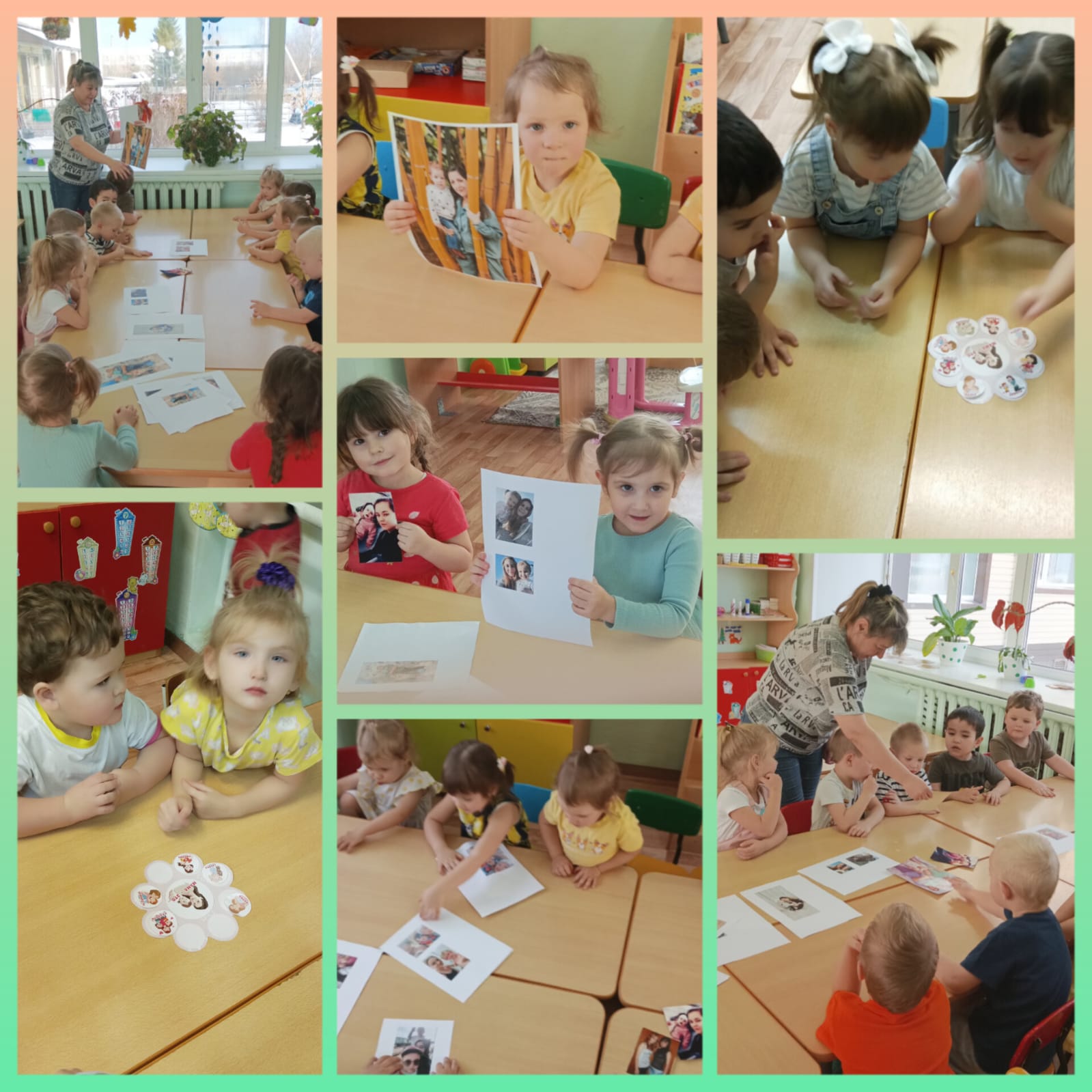 